Mathematics Family Letter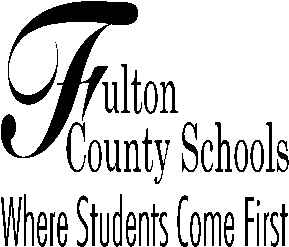 Unit 1 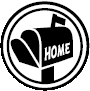 Dear Family,We are off to an exciting year in Math!  In our first unit, Whole Numbers, Place Value and Rounding in Computation, students will add and subtract numbers to solve word problems, round numbers from the ones to the millions place, use the structure of the place value and base-ten system to build number sense, and solve multi-step word problems.At the end of Unit 1, students will be able to:Read numbers correctly through the millions Write numbers correctly through millions in standard form Write numbers correctly through millions in expanded form Identify the place value name for multi-digit whole numbers Identify the place value locations for multi-digit whole numbers Round multi-digit whole numbers to any place Solve multi-step problems using the four operations It is important that your child knows how to apply the standards in daily situations.  Below is a chart that will help your child master this unit.In our math class, students spend time discussing problems in depth and are asked to share their reasoning and solutions. It is important that children solve math problems in ways that make sense to them.  At home, encourage your child to explain the math thinking that supports those solutions and show you the strategies that he/she uses to solve math problems.Sincerely,StandardExamplesWriting numbers in:                                   Standard form                                          Word form                                  Expanded form589,621Five hundred eighty-nine thousand, six hundred twenty-one500,000 + 80,000 + 9,000 + 600 + 20 +1Rounding to any place ranging from the ones to the one millions placeRound to the nearest:              100:                     6,342 rounds to 6,300           1,000:                  66,342 rounds to 66,000       100,000:               679,354 rounds to 700,000Compare numbers using >, =, and <.385,786 <  489,684Recognize place value33 The 3 in the tens place is 10 times the value of the 3 in the ones place.  The 3 in the ones place is  the value of the 3 in the tens place. 